SOCIAL ACCOUNTABILITY  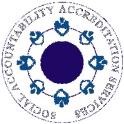 ACCREDITATION SERVICES  SAAS Procedure 200 Advisory 2022-1 – Audit verification formAttestation By Lead AuditorI, the below-named Lead Auditor hereby confirm that I have verified the criteria as described above.Note: This form shall be completed for every audit and uploaded to the SAI Data Tool as an attachment to the audit report.---------- END OF SAAS Procedure 200 Advisory 2022-1 – Audit verification form ----------CB Name:Enter NameClient Name/Cert #Client Name / Certificate #CriterionCriterionDescriptionDescriptionConfirmed as CompliantConfirmed as CompliantCommentsCommentsImportantImportantPlease note that the below should NOT be ticked without properly verifying the informationPlease note that the below should NOT be ticked without properly verifying the informationPlease note that the below should NOT be ticked without properly verifying the informationPlease note that the below should NOT be ticked without properly verifying the informationPlease note that the below should NOT be ticked without properly verifying the informationPlease note that the below should NOT be ticked without properly verifying the information00It was confirmed that the client company uses the services of a consultant to assist them with their SA8000 Management System.It was confirmed that the client company uses the services of a consultant to assist them with their SA8000 Management System.Yes    or   No  Yes    or   No  Add any additional commentsAdd any additional comments0.10.1Enter a) the Consultants name and b) Consultancy Company name as appropriate.Enter a) the Consultants name and b) Consultancy Company name as appropriate.a) Enter Consultants Name _________________
b) Enter Consultancy Company Name  _______________a) Enter Consultants Name _________________
b) Enter Consultancy Company Name  _______________a) Enter Consultants Name _________________
b) Enter Consultancy Company Name  _______________a) Enter Consultants Name _________________
b) Enter Consultancy Company Name  _______________11The  is using the services of a consultant and has entered a formally documented and legally binding contractual agreement with that consultant (the “consultant contract”). The  is using the services of a consultant and has entered a formally documented and legally binding contractual agreement with that consultant (the “consultant contract”). Fully Compliant     Partially CompliantNon-CompliantFully Compliant     Partially CompliantNon-CompliantAdd any additional commentsAdd any additional comments22The consultant’s contract specifies the requirements, expectations/deliverables, and limitations for a “limited-time consultant engagement” in accordance with the “consultant definition” (outlined in SAAS Procedure 200 Advisory 2022-1 Clause D) and the other requirements of that document. The consultant’s contract specifies the requirements, expectations/deliverables, and limitations for a “limited-time consultant engagement” in accordance with the “consultant definition” (outlined in SAAS Procedure 200 Advisory 2022-1 Clause D) and the other requirements of that document. Fully Compliant     Partially CompliantNon-CompliantFully Compliant     Partially CompliantNon-CompliantAdd any additional commentsAdd any additional comments33The  is ensuring that the consultant always operates in accordance with the terms of the consultant contract in a transparent and ethical manner with respect to SA8000 and related requirements.  The  is ensuring that the consultant always operates in accordance with the terms of the consultant contract in a transparent and ethical manner with respect to SA8000 and related requirements.  Fully Compliant     Partially CompliantNon-CompliantFully Compliant     Partially CompliantNon-CompliantAdd any additional commentsAdd any additional comments44The consultant relationship and responsibilities are transparent within the  and that their SA8000 management system is understood by the company’s personnel at all levels. The consultant relationship and responsibilities are transparent within the  and that their SA8000 management system is understood by the company’s personnel at all levels. Fully Compliant     Partially CompliantNon-CompliantFully Compliant     Partially CompliantNon-CompliantAdd any additional commentsAdd any additional comments55Upon request, the consultant contract is readily available to representatives of the CB, or SAAS, for review and evaluation.Upon request, the consultant contract is readily available to representatives of the CB, or SAAS, for review and evaluation.Fully Compliant     Partially CompliantNon-CompliantFully Compliant     Partially CompliantNon-CompliantAdd any additional commentsAdd any additional comments66Company management can provide prompt access to its premises /site visit/site tour/physical boundary including dormitory, canteen, crèche, health center, as applicable. Company management can provide prompt access to its premises /site visit/site tour/physical boundary including dormitory, canteen, crèche, health center, as applicable. Fully Compliant     Partially CompliantNon-CompliantFully Compliant     Partially CompliantNon-CompliantAdd any additional commentsAdd any additional comments77Company management can provide prompt access to the requested documents and records (in hard copy or soft copy). Company management can provide prompt access to the requested documents and records (in hard copy or soft copy). Fully Compliant     Partially CompliantNon-CompliantFully Compliant     Partially CompliantNon-CompliantAdd any additional commentsAdd any additional comments88The Consultant does not take a leading or interventionist role in the clients SA8000 certification and SA8000 audit activities. The Consultant does not take a leading or interventionist role in the clients SA8000 certification and SA8000 audit activities. Fully Compliant     Partially CompliantNon-CompliantFully Compliant     Partially CompliantNon-CompliantAdd any additional commentsAdd any additional comments99The Consultant does not communicate directly with CB Staff and/or Auditors. All communications regarding SA8000 certification are between the CB Staff and/or Auditors and the management of the client company. The Consultant does not communicate directly with CB Staff and/or Auditors. All communications regarding SA8000 certification are between the CB Staff and/or Auditors and the management of the client company. Fully Compliant     Partially CompliantNon-CompliantFully Compliant     Partially CompliantNon-CompliantAdd any additional commentsAdd any additional comments1010The Consultant does not provide, or arrange the provision of, SA8000-related records on behalf of a company (for example: Internal Audit, Management Review; SPT Activity; Fire Inspection; Occupancy Inspection; Fire Drill; Worker Attendance Summary; Production Summary; Payroll, etc.). Particular attention was taken during this audit to ensure that the company records presented were not boilerplate, cut & pasted, falsified, or fabricated in nature. The Consultant does not provide, or arrange the provision of, SA8000-related records on behalf of a company (for example: Internal Audit, Management Review; SPT Activity; Fire Inspection; Occupancy Inspection; Fire Drill; Worker Attendance Summary; Production Summary; Payroll, etc.). Particular attention was taken during this audit to ensure that the company records presented were not boilerplate, cut & pasted, falsified, or fabricated in nature. Fully Compliant     Partially CompliantNon-CompliantFully Compliant     Partially CompliantNon-CompliantAdd any additional commentsAdd any additional comments11It was confirmed that the Consultant does not provide any audit services for the certifying CB. It was confirmed that the Consultant does not provide any audit services for the certifying CB. Fully Compliant     Partially CompliantNon-CompliantFully Compliant     Partially CompliantNon-CompliantAdd any additional commentsAdd any additional comments12The Consultant does not perform internal audits, management review, or other verification activity on systems/processes developed by them.The Consultant does not perform internal audits, management review, or other verification activity on systems/processes developed by them.Fully Compliant     Partially CompliantNon-CompliantFully Compliant     Partially CompliantNon-CompliantAdd any additional commentsAdd any additional comments13The Consultant does not require that the company use the services of consultant (or related individual/organisation) to provide SA8000-related services (for example: to resolve a CB non-conformity; to provide services ancillary to maintaining SA8000 certification; etc.). The Consultant does not require that the company use the services of consultant (or related individual/organisation) to provide SA8000-related services (for example: to resolve a CB non-conformity; to provide services ancillary to maintaining SA8000 certification; etc.). Fully Compliant     Partially CompliantNon-CompliantFully Compliant     Partially CompliantNon-CompliantAdd any additional commentsAdd any additional comments14There is no indication that the CB has instructed its auditors to apply a lenient approach (e.g., not evaluating the full scope of a company’s operations; not raising non-conformities; or raising minor non-conformities in lieu of major non-conformities when the client has used a specific Consultant) in cases where the company’s management system and/or operations do not fully conform to SA8000 requirements. There is no indication that the CB has instructed its auditors to apply a lenient approach (e.g., not evaluating the full scope of a company’s operations; not raising non-conformities; or raising minor non-conformities in lieu of major non-conformities when the client has used a specific Consultant) in cases where the company’s management system and/or operations do not fully conform to SA8000 requirements. Fully Compliant     Partially CompliantNon-CompliantFully Compliant     Partially CompliantNon-CompliantAdd any additional commentsAdd any additional comments15It was confirmed that no member of the audit team or auditor’s relative, or business associate, provides services to the Consultant that advises on the company SA8000 management system in the client company. It was confirmed that no member of the audit team or auditor’s relative, or business associate, provides services to the Consultant that advises on the company SA8000 management system in the client company. Fully Compliant     Partially CompliantNon-CompliantFully Compliant     Partially CompliantNon-CompliantAdd any additional commentsAdd any additional comments16During the audit, the Client’s Management, staff, and workers were able to answer and respond to questions /queries/clarification (including knowledge about the physical premises, fire safety arrangements) sought by Audit team without seeking help/assistance from a consultant. During the audit, the Client’s Management, staff, and workers were able to answer and respond to questions /queries/clarification (including knowledge about the physical premises, fire safety arrangements) sought by Audit team without seeking help/assistance from a consultant. Fully Compliant     Partially CompliantNon-CompliantFully Compliant     Partially CompliantNon-CompliantAdd any additional commentsAdd any additional commentsAudit TypeStart DateEnd DateLead Auditor NameCompliance Confirmed to
SAAS Procedure 200 Advisory 2022-1Number of Nonconformities raisedYes/NoCritical  ___Major ___Minor   ___Yes/NoCritical  ___Major ___Minor   ___Yes/NoCritical  ___Major ___Minor   ___Yes/NoCritical  ___Major ___Minor   ___Yes/NoCritical  ___Major ___Minor   ___Yes/NoCritical  ___Major ___Minor   ___Yes/NoCritical  ___Major ___Minor   ___Yes/NoCritical  ___Major ___Minor   ___Yes/NoCritical  ___Major ___Minor   ___Yes/NoCritical  ___Major ___Minor   ___Yes/NoCritical  ___Major ___Minor   ___Yes/NoCritical  ___Major ___Minor   ___